Farm Business Resilience Program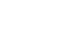 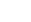 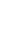 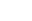 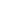 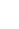 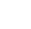 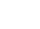 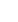 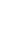 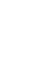 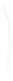 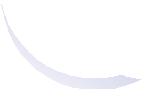 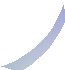 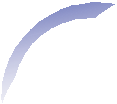 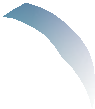 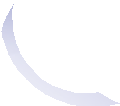 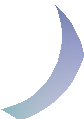 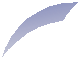 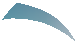 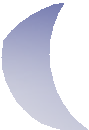 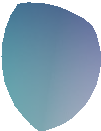 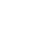 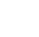 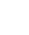 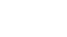 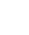 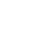 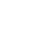 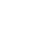 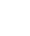 Farm Fitness ChecklistPartnersThis Farm Fitness Checklist has been developed byDairy Australia in collaboration with the NSW Department of Primary Industries and Agriculture Victoria. It willbe used to support the roll out of the Farm Business Resilience Program, a key initiative of the Australian Government’s Future Drought Fund.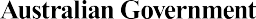 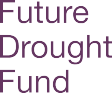 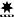 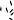 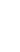 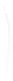 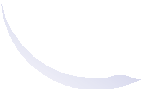 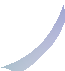 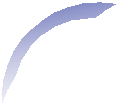 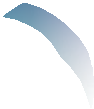 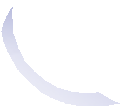 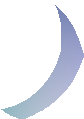 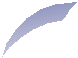 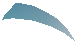 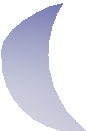 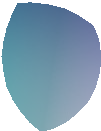 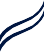 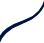 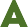 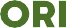 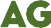 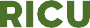 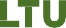 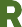 The checklist is designed to assist all Australian farmers to be more prepared and better planned, ultimately making them more resilient and able to meet challenges and grasp opportunities.Dairy Australia would like to acknowledge the support of the Gardiner Dairy Foundation and DairyNZ.The Gardiner Dairy Foundation has supported the development and roll out of the Our Farm, Our Plan program to all dairy farmers, reinforcing the value of the dairy industry working together. DairyNZ kindly gave permission to Dairy Australia to adapt their Farm Fitness Checklistfor use in the Our Farm, Our Plan program, another example of Trans- Tasman collaboration providing benefit to Australasian dairy farmers.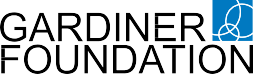 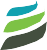 Farm Business Resilience ProgramFarm Fitness ChecklistWhere are you and your farm at now?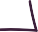 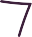 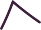 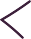 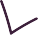 A fit and healthy farm business provides the platform needed to achieve your goals (business and personal), and be profitable and resilient in the long term.How well do you and your partners know your farm and your business, and its fitness for the future? Use this checklist to assess where you’re at now and to help identify opportunities for improvement. It also suggests where to go to get the information, resources and support you need to makeit happen.Now, where, how?Completing the checklist will give you a good sense about where you and your business are at now. This is an important step in the planning process, followed by clearly identifying your ‘where and how’ and, preferably, getting it down on paper.How to use this checklistEach section of this checklist is designed to prompt your thinking about different aspects of your farm business. It’s a ‘self-assessment’ and there are no right or wrong answers. Your job is to identify areas that might be a priority for you by ticking the box that best describes where you are at for each question.Try scanning through the checklist before you start ticking so that you have an idea of what’s included. The aim is to identify and focus on a small number of areas that will move you forward significantly.This process will help you to focus on what’s achievable — none of uscan do everything at once. After completing each section think about how you’ve rated yourself and list some goals and actions that you reckon will make the biggest difference in improving what you do.Our PeopleYes, we've nailed itOk, but we could do betterNo, and we should do something about itNot relevant to usWe know who our neighbours are and we help them in times of needWe really enjoy what we’re doingWe know what we want our life to look like in 5 years timeWe have considered our retirement needs and what it will take to get thereWe have a plan to develop our skills, e.g. communication, people management, financialWe have enough time to spend with family and friendsMost days I am happy to go to workWe have a healthy lifestyleOur team understands our business purpose, and their role in achieving that purposeOur employees/contractors have been inducted and the induction process is recordedWe are compliant with our legal obligations when employing staffWe have regular team meetingsWe are involved in local groups and activities that strengthen the local communityWe have an emergency management plan in placeThings we can doThink about the ratings you’ve given yourself above. What areas do you want to focus on? Can you see opportunities? Write some goals and actions down here....NotesOur FarmThings we can doThink about the ratings you’ve given yourself above. What areas do you want to focus on? Can you see opportunities? Write some goals and actions down here....NotesOur BusinessThings we can doThink about the ratings you’ve given yourself above. What areas do you want to focus on? Can you see opportunities? Write some goals and actions down here....NotesOur LandscapeThings we can doThink about the ratings you’ve given yourself above. What areas do you want to focus on? Can you see opportunities? Write some goals and actions down here....NotesOur RisksOur business is robust and can withstand various ‘shocks’ such as commodity price drops, interest rate hikes, drought, floods, staff vacanciesIn the event of these shocks, we have recovery plans and know where to access support informationWe have an appropriate business structure in place (eg sole trader, partnership, company or trust)We have effective insurance coverage (farm and life insurance)We have identified the major risks associated with our business and have risk mitigation strategies in placeWe have access to finance that allows us to invest in development work or opportunities when they ariseWe have identified and documented the hazards on farm which are effectively managed to keep ourselves, our team and our visitors safeIn the last drought we had enough livestock feed on farmWe have a plan for managing the farm and animals during extreme weather eg droughts, fire, floods, stormsYes, we've nailed itOk, but we could do betterNo, and we should do something about itNot relevant to usWe have a biosecurity plan in placeWe are confident that all our animals are healthy and well fed, and meet animal welfare expectationsWe are effectively managing chemical resistance for pests of crops and animalsOur team has health and safety front of mind, the safety risks are identified and systems are in place to isolate or minimise theseWe use short and long term seasonal forecasts to make informed decisions and adapt our management practices and business plansThings we can doThink about the ratings you’ve given yourself above. What areas do you want to focus on? Can you see opportunities? Write some goals and actions down here....NotesSWOT AnalysisNext Steps – Your plan on a pagePutting your goals and actions on a single page will help you to focus on the things that matter the most. It means you have taken the plans in your head and put them on paper, which also means you get the full picture of the things you’d like to achieve next in one place.This gives all of the decision makers in your business the chance to see the plan and to make sure you’re all on the same page.Importantly it allows you to:Be confident that you have a shared view of what’s nextCommunicate your plan with other people, either inside or outside your businessRefer back to your plans and track your progress and achievements.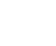 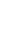 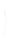 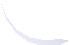 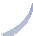 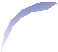 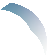 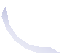 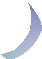 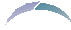 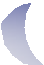 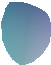 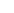 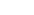 13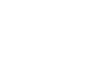 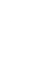 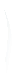 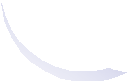 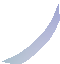 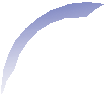 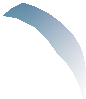 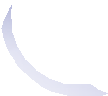 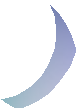 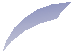 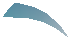 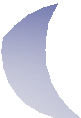 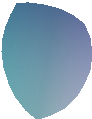 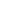 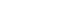 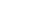 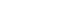 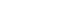 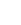 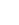 NotesNotes163334.1 | Oct 2021Things to think about (goals/actions)Who is responsiblePriority levelTimeframeThings to think about (goals/actions)Who is responsiblePriority levelTimeframeThings to think about (goals/actions)Who is responsiblePriority levelTimeframeThings to think about (goals/actions)Who is responsiblePriority levelTimeframeThings to think about (goals/actions)Who is responsiblePriority levelTimeframeFOCUS AREA: Farm safetyGOALS AND ACTIONS:Goal: the farm is a safe working environment, with relevant policies and procedures in place that everyone understands and carry out.Actions: Michelle to use DA Farm Safety Starter Kit to develop policies and procedures for our farm by 30 Nov 2019.John to put safety as a standing item on our weekly team meeting agenda to discuss how we work on our farm and get input from the team, starting next week.Team to use mobile phones to allocate tasks to staff, capture safety issues, track the completion of all jobs, get feedback and capture ideas - try WhatsApp as a team com- munication tool, starting 1 Sept 2019.Have a team dinner at the local pub once a month – our shout. First Tuesday of the month starting Sept 2019.FOCUS AREA: Growing our equityGOALS AND ACTIONS:Goal: grow our equity from $1.5 mill to $2.5 mill by 2030 , so as to achieve financial freedom with enough equity to fund the lifestyle we want when we turn 55.Goal: generate an average $70k cash surplus each year for debt reduction or future investments.Actions: Meet with our consultant by the end of Oct 2019 to agree theimportant measures of financial performance (KPIs) for our farm business and track our farm performance annually.Use DairyBase annually to track and benchmark financial performance, starting with last financial year – Michelle to register by 30/09/2019.Allocate specific regular time to investigate the next opportunity to grow equity – meet together every 6 months starting Dec 2019.FOCUS AREA:  LifestyleGOALS AND ACTIONS:Goal: to be healthy enough physically and mentally to undertake farm activities and enjoy family and leisure time - ongoing.Goal: to complete one significant exciting activity per year – every year. Goal: to be active in our local community and make a contribution that matters to us - ongoing.Actions: Michelle to book us both in for a check up with our GP by the end of October. Decide between going to the Grand Final or a week in Queensland and book it. Maybe book both! John to book by end of August.Invite the neighbours and new people to the area over for a bbq – do it after calving and before harvest starts. Michelle to make this happen.Be more active with the fire brigade, starting with the next training day – John to contact brigade captain by end of Sept re training days.FOCUS AREA: FeedGOALS AND ACTIONS:Goal: know our feed costs, including cost of growing and conserving the feed we grow on our farm (home farm, lease blocks, out blocks).Goal: we have clear strategies to deal with feed surpluses and periods of feed deficit. Actions: Plan our feed requirements annually and plan purchasing needs post harvest to meet requirements and manage risk – John by end of November each year.Ensure the farm is walked weekly, to generate a feed wedge, update grazing plan and discuss at weekly Monday morning meeting – Michelle to make this happen.Have a team meeting heading into spring to highlight the approach to growing, grazing and conserving as much feed as possible – Michelle to make this happen by end of August.Talk with grain suppliers about opportunities to lock in prices for a proportion of our grain supply – John to do this by end of September.FOCUS AREA:GOALS AND ACTIONS:FOCUS AREA:GOALS AND ACTIONS:FOCUS AREA:GOALS AND ACTIONS:FOCUS AREA:GOALS AND ACTIONS: